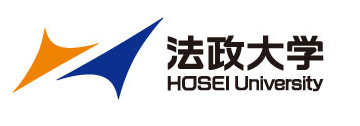 　　　　　　　　　　学習ステーション スタッフ エントリーシート※過去に学習ステーションのプログラムに参加したことがありますか？（　有　・　無　）※過去に新入生サポーターの経験はありますか？（　有　・　無　）＊あなたの今までの活動や経験をどのように活かしていきたいと考えていますか？【学習ステーション学生スタッフへの応募者のみ】＊どのようなプログラムを企画したいと考えていますか？簡単な企画構成を含めてご記入ください。ありがとうございました。厳正な選考のもと、後日応募者にメールで通知します。                                    　　　　　　　年　　　月　　　日現在                                    　　　　　　　年　　　月　　　日現在                                    　　　　　　　年　　　月　　　日現在                                    　　　　　　　年　　　月　　　日現在□　新入生サポーター□　学習ステーション学生スタッフ ふりがな□　新入生サポーター□　学習ステーション学生スタッフ 氏　　名　　　　　　　　　　　　　　　　　　　　　印□　新入生サポーター□　学習ステーション学生スタッフ学生証番号□　新入生サポーター□　学習ステーション学生スタッフ生年月日　　　　　　年　　　月　　　日生   　(満　　　歳)□　新入生サポーター□　学習ステーション学生スタッフ　E-mail（ＰＣ）（携帯）※応募する業務に✔を付けてください。（複数応募可）※応募する業務に✔を付けてください。（複数応募可）※応募する業務に✔を付けてください。（複数応募可）携帯電話  　　　 （　　　）  　　　 （　　　）  　　　 （　　　）  　　　 （　　　）現住所〒〒〒〒  学　歴    （高等学校以降から現在に至るまでを記入し、入学・編入学・卒業・退学等を区分してください。）  学　歴    （高等学校以降から現在に至るまでを記入し、入学・編入学・卒業・退学等を区分してください。）  学　歴    （高等学校以降から現在に至るまでを記入し、入学・編入学・卒業・退学等を区分してください。）  学　歴    （高等学校以降から現在に至るまでを記入し、入学・編入学・卒業・退学等を区分してください。）      　 年     月入・卒等区分入学卒業【ゼミ・専攻等の内容または得意な科目の内容】【ゼミ・専攻等の内容または得意な科目の内容】【ゼミ・専攻等の内容または得意な科目の内容】【ゼミ・専攻等の内容または得意な科目の内容】【サークル】【サークル】【サークル】【サークル】【その他の課外活動】（学生スタッフ活動、ｵｰﾌﾟﾝｷｬﾝﾊﾟｽ、自主マスコミ講座、公務員講座等）【その他の課外活動】（学生スタッフ活動、ｵｰﾌﾟﾝｷｬﾝﾊﾟｽ、自主マスコミ講座、公務員講座等）【その他の課外活動】（学生スタッフ活動、ｵｰﾌﾟﾝｷｬﾝﾊﾟｽ、自主マスコミ講座、公務員講座等）【その他の課外活動】（学生スタッフ活動、ｵｰﾌﾟﾝｷｬﾝﾊﾟｽ、自主マスコミ講座、公務員講座等）【応募動機】【応募動機】【応募動機】【応募動機】